学生端教务系统课程替代、学分置换操作流程一、登陆教务系统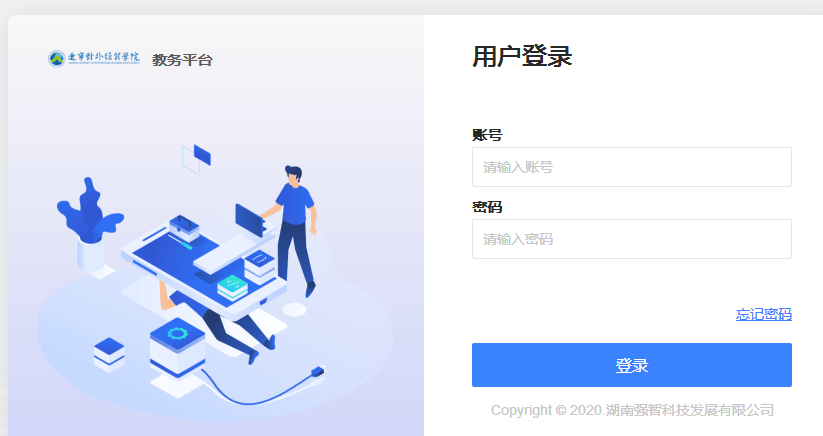 二、依次点击“学籍成绩”   “我的成绩”    “成绩认定”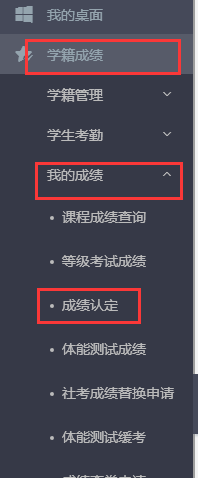 申请课程替代操作流程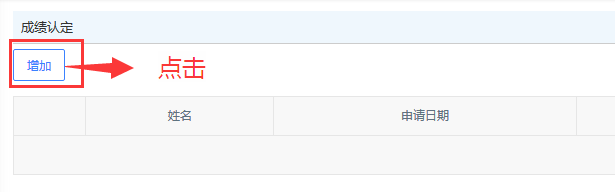 下图是显示的课程申请页面，左侧是已经修读的课程，右侧是培养方案中的课程。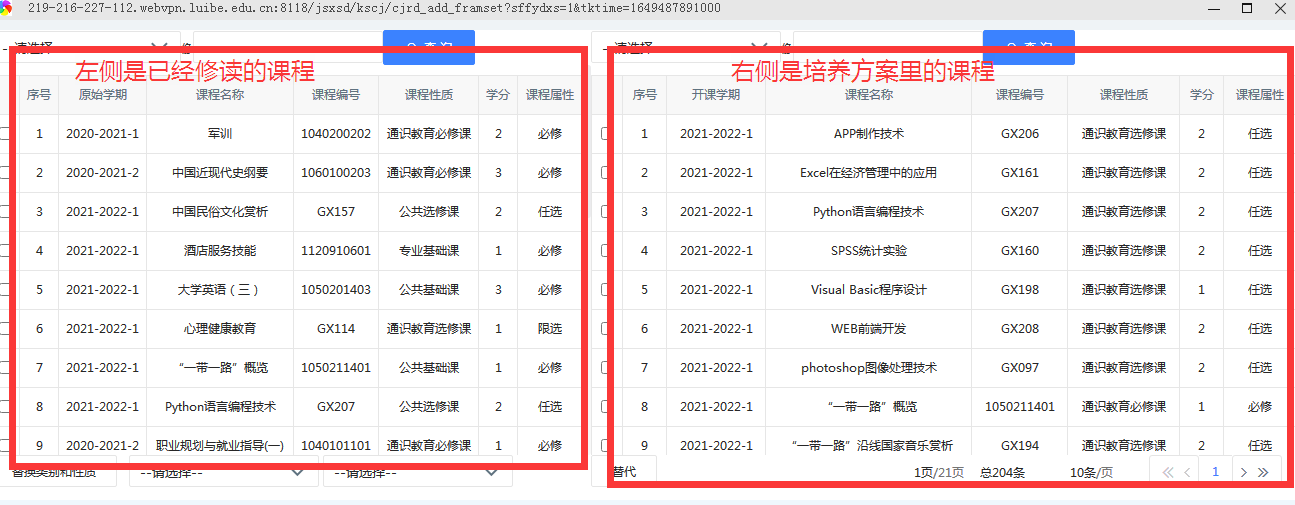 在左侧已修课程中，选择需要即将被替代的课程，在课程信息前“□”勾选“√”在右侧未修课程中，选择目标课程，在课程信息前“□”勾选“√”选定课程后，点击“替代”按钮，提示成功后，继续点击“确定”按钮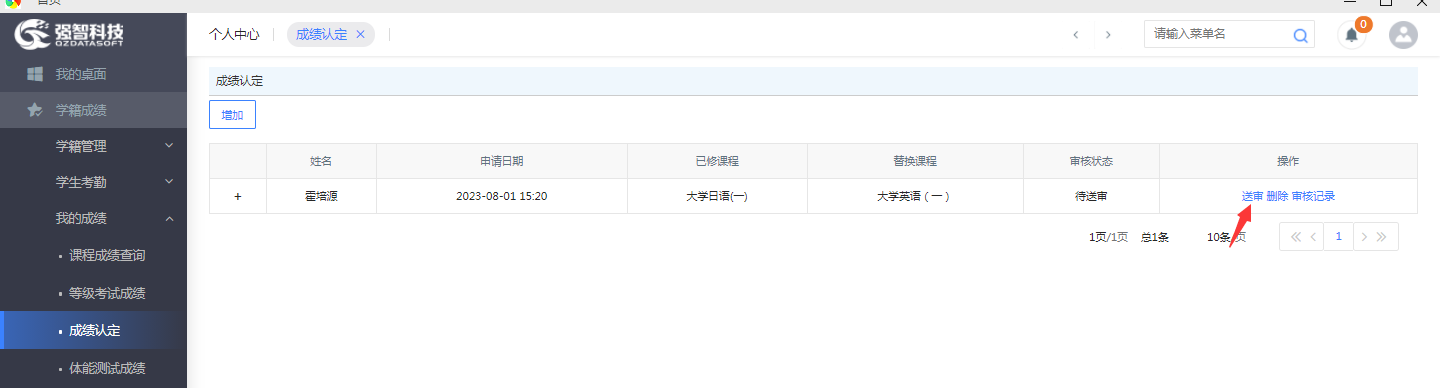 最后点击“送审”按钮，选择对应学院审核领导学分置换操作流程在左侧找到已修读的课程并勾选，一定要按照人才培养方案要求，选择对应的课程属性、课程性质、课程体系，选定后，点击“置换属性和性质、课程体系”按钮。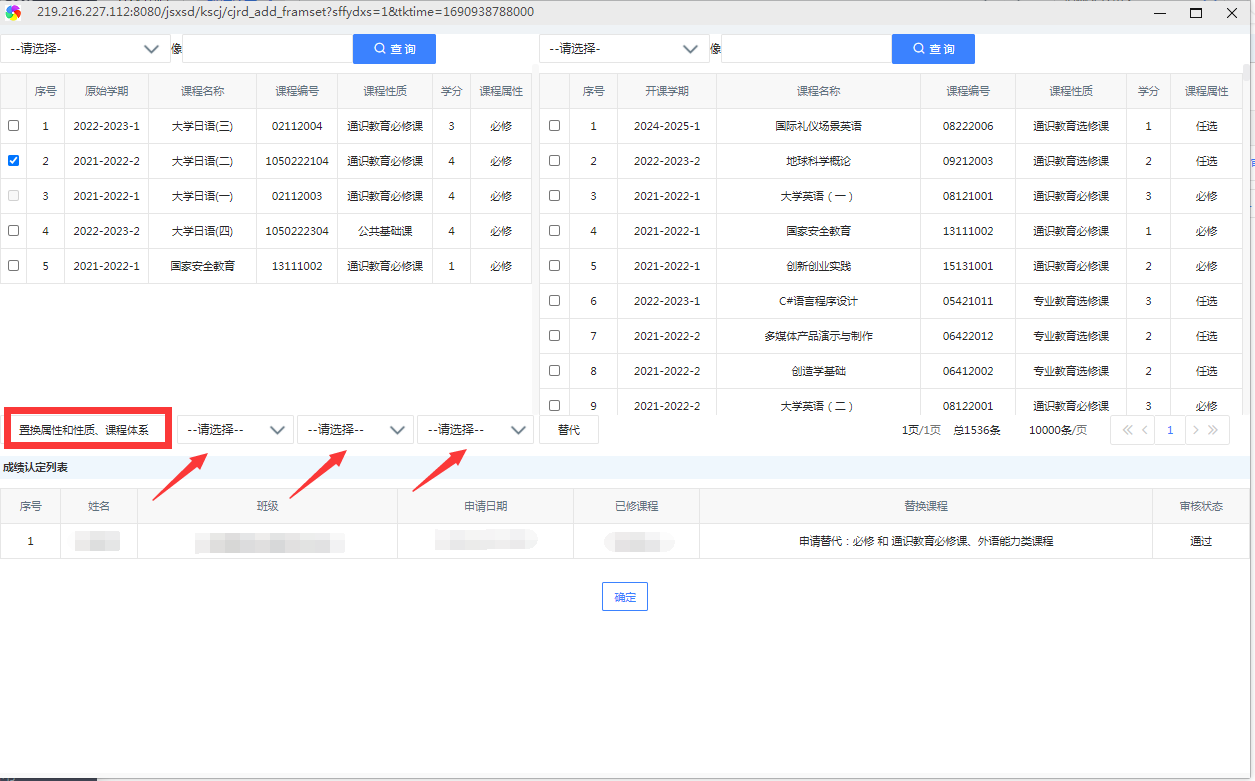 送审回到“成绩认定”页面，可看到申请的数据，“审核状态”为“待审核”。确认数据无误，可点击“送审”。如数据错误，可点击“删除”，再重新申请。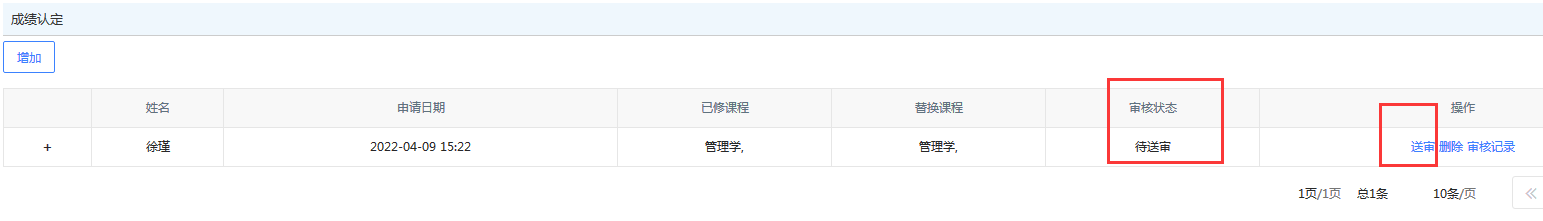 1.点“送审”，出现下图页面，点“确定”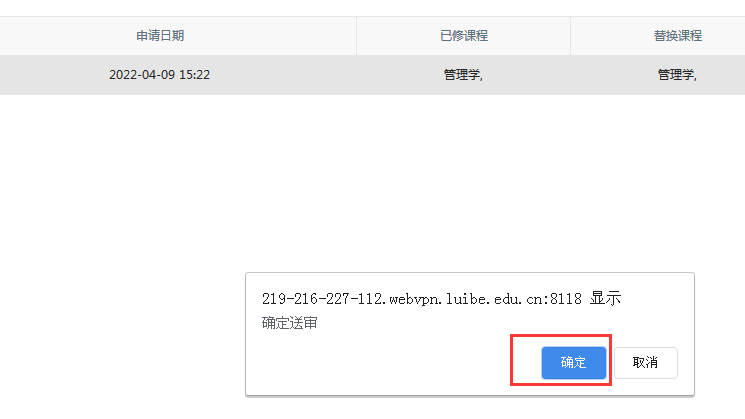 2.勾选审核人，点“送审”，“确定”。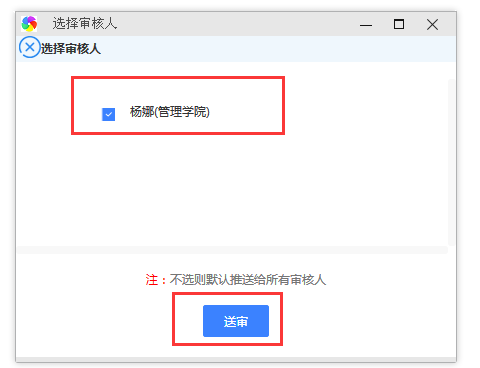 审核经学院审核，教务部审核，审核通过后，“培养方案完成情况”中的课程会显示合格的分数。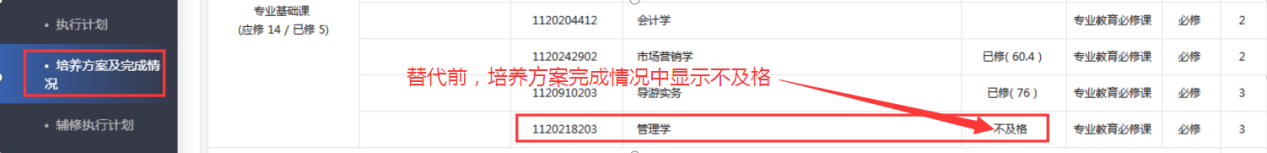 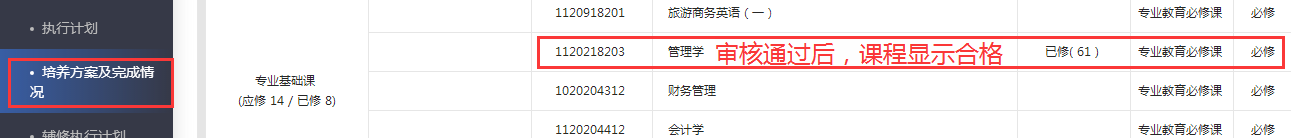 查看数据在“成绩认定”页面可查看“审核状态”。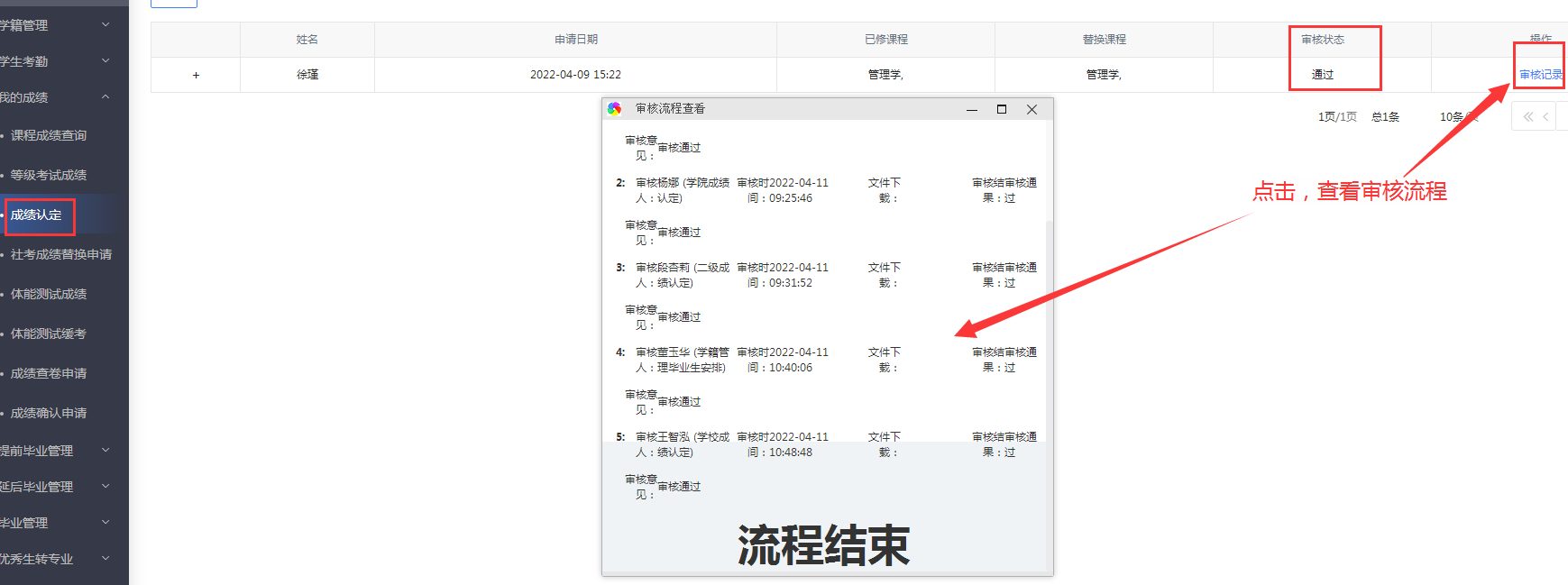 提醒：同学们申请时，每一步一定要认真确认，没问题后再进行下一步操作。一旦审核通过，数据将不可更改。